Organigrama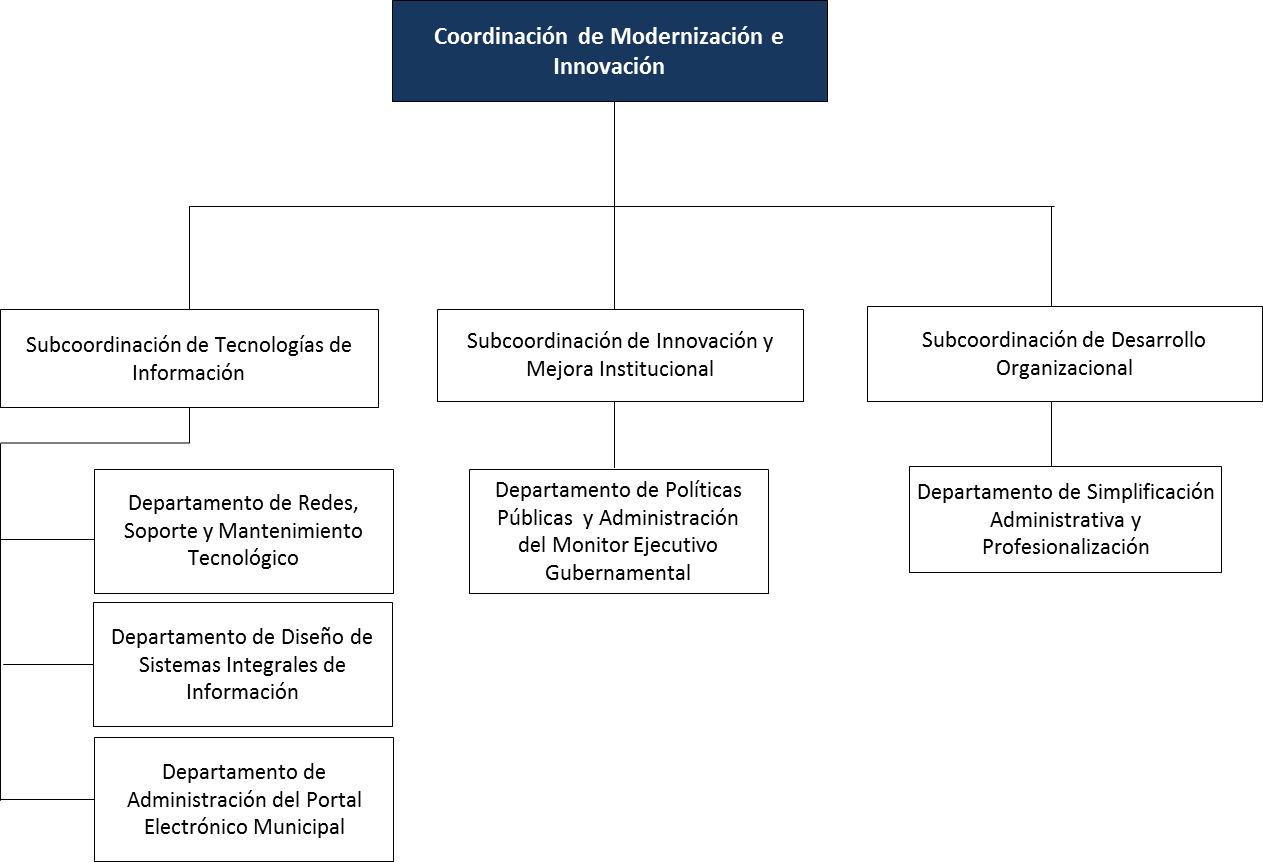 